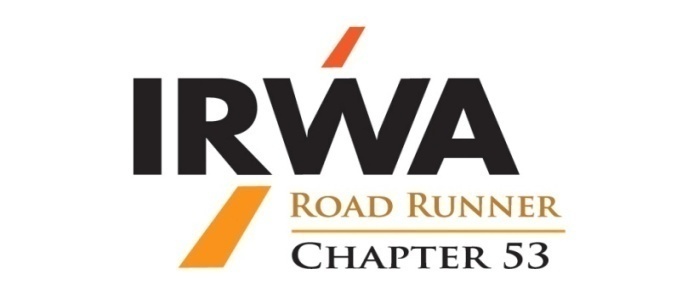 IRWA53.orgJanuary 10, 2020 – Weck’s on Osuna – 11:45 AMCall to Order:Introductions:Approval of Agenda:Approval of Meeting Minutes:Committee Reports:Treasurer – Deanna Miglio, SR/WAMembership – Marissa TrujilloSpring 2020 Membership DriveEducation –Meghan BayerUPCOMING COURSES	Discussion of offering courses: 603 Understanding Environmental Contamination in Real Estate900, 901 or 902 Principles of Real Estate Engineering, Engineering Plan Development, Property DescriptionsProfessional Development – Deanna Miglio, SR/WACilicia Villegas, City of Las Cruces, RWP CertificationMonica Rodriguez, Bernalillo County, RWA CertificationChris Sanchez, Bernalillo County, RWA CertificationDeanna Miglio, SR/WA, Bernalillo County, SR/WA RecertificationOld Business:Region 9 Spring 2020 ForumVolunteer CommitteeSocial EventChapter Bylaw revision – Presentation of proposed revisionsNew Business:National Education Conference, Minneapolis, MN, June 21-24, 2020Summer SocialAnnouncements: Adjourn:Amy Griffin, President(505) 404-5828Email:agriffin@sandovolcountynm.gov Irwa53.orgTim Solinski, Vice President(505) 242-4848Email: tims@auiinc.netDeanna Miglio, SR/WA, Treasurer(505) 224-1650Email: dmiglio@bernco.govMeghan Bayer, Secretary(505) 228-0902Email: mbayer@tierra-row.comCourseDateCoordinatorInstructorCourse 421 – Valuation of Partial Acquisitionsin Albuquerque1/21-24/2020Amy GriffinDalton VannCourse 604 – Environmental Due Diligence and Liability in Albuquerque4/16/2020Meghan BayerFred Walasavage